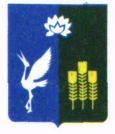 МУНИЦИПАЛЬНЫЙ КОМИТЕТЧкаловского сельского поселенияСпасского муниципального районаПриморского краяРЕШЕНИЕ 13 февраля 2015 года 	                   	с. Чкаловское				№268  Об изъятии муниципального имущества переданного в безвозмездное пользование  МБУ «Центр культуры,  досуга и библиотечного обслуживания  населения Чкаловского сельского поселения»          В соответствии с Гражданским кодексом Российской Федерации, Федеральным законом от 06 октября 2003 года  N 131-ФЗ «Об общих принципах организации местного самоуправления в Российской Федерации», Положением «О порядке владения, пользования и распоряжения имуществом Чкаловского сельского поселения» утвержденным решением муниципального комитета № 19 от 21 марта 2006 года, Уставом Чкаловского   сельского поселения, муниципальный комитет Чкаловского сельского поселения:РЕШИЛ:1.  Легковой автомобиль ВАЗ-21074, ПТС 63 МВ 238582, 2005 года выпуска, двигатель № 21068208560, кузов №  2239710, цвет синий, переданный в безвозмездное временное пользование в МБУ «Центр культуры,  досуга и библиотечного обслуживания  населения Чкаловского сельского поселения» изъять в связи с не надобностью.2. Администрации Чкаловского сельского поселения расторгнуть договор безвозмездного пользования муниципальным имуществом  с МБУ «Центр культуры,  досуга и библиотечного обслуживания  населения Чкаловского сельского поселения».3. Решение муниципального комитета Чкаловского сельского поселения от 19  апреля 2011 года № 52 «О согласовании предоставления муниципального имущества  в безвозмездное пользование МБУ «Центр  культуры, досуга и библиотечного обслуживания населения Чкаловского сельского поселения»- признать утратившим силу.4. Настоящее решение вступает в силу с момента его официального опубликования.Глава Чкаловского сельского поселения                                       В. Н. Трусов